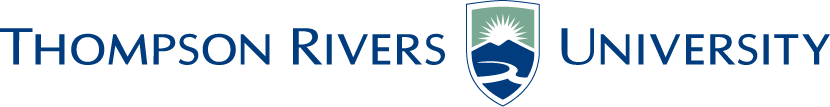 STUDENT ENGAGEMENT COMMITTEE OF SENATESeptember 25, 2013Minutes of the STUDENT ENGAGEMENT COMMITTEE OF SENATE held in the HoL 402, Thompson Rivers University, Kamloops, B.C., commencing at 9:00 amATTENDANCEPresent:  Chris Adam, Tracey Christianson, Craig Engleson, Greg Link, Sukh Heer Matonovich, Arlene Olynyk, Harold RichinsStudents:  Regrets: 	Gary Hunt, Elizabeth Rennie, Susan PurdyGuests:  	Stephanie Klassen, Alana Frymire, Alex McLeanRecorder:  	Sandy Devick__________________________________		__________________________________Signature of Chairperson, Chair	Signature of Vice-Chairperson, Vice-Chair (if required)HEADINGITEM / DISCUSSIONACTIONCALL TO ORDERThe meeting being duly constituted for the conduct of business, the Chair called the meeting to order at 9:05 am.ADOPTION OF AGENDAOn motion duly made and adopted, it was RESOLVED to approve the agenda and distributed with amendment to include adoption of minutes of April 24, 2013.ADOPTION OF MINUTESOn motion duly made and adopted, it was RESOLVED, to approve the minutes from the meeting of April 24, 2013, August 28, 2013.as distributed.S. DevickBUSINESS ARISING FROM MINUTESTopicNoneNEW BUSINESSTopicNew student membersSeptember is recruitment month for TRUSU Caucus members; student terms will run from October through to September. 14 students have put their names forward for this committee.It might be difficult to have a student senator on the committee as there are only 4 student senators and many committees.If the goal for this committee is broad student representation, the Terms of Reference can be changed and submitted to the Steering Committee.Students are welcome to attend as non-voting members.A diverse representation of students, gender, international, aboriginal would be welcome. Chris will talk to Steering about what the options are for student terms of referenceC. AdamA. McLeanTopicAnnual report to SenateNovember is the reporting time and the report will summarize the highlights on this committee’s work.  Chris will draft a report to be reviewed at the October meeting to include: Subcommittee feedback on internal communicationsSubcommittee feedback on reporting to SenateInvited guest presentations– career ambassadors, student engagement, study abroad, co-curricular record, engagement ambassadors, Lucille Gnanasihamany, Student engagement activities, IPA on high impact practices, advising on additional modules of NSSEC. AdamTopicFeedback reporting- the deadline for creating the template will be December 2013 and presented to Faculty Councils in 2014.Report to Senate – The summer was too busy for Leon and the committee to do videos.TopicCommunications re:  NSSENSSE surveys will be conducted in January/February 2014Student Ambassadors will recruit and encourage student participation in the surveys.  ACTION:  Sukh will report on the use of Student Ambassadors involvement on promoting the NSSE survey and explaining its usefulness to TRU.ACTION:  Stephanie will check what surveys exist in Ontario that take-in a larger population, i.e. certificate and diploma programsACTION:  Chris will discuss with Dorys about what other surveys already exist that this committee can collect information from.  ACTION:  Stephanie will report back on the surveys currently being done at program level, etc.Students should be informed on how the university collects information.S. MatonovichS. KlassenC. AdamS. KlassenTopicFuture visits from engagement partners on campusIPA will present in OctoberUndergraduate research, TRUSU CAUCUS, PHP, UREAP, Athletics & Recreation, PACE, research conferences, ISAP, International council, Aboriginal Mentor program, SL, Ancillary services, Matt Milovick VP Finance, University Village committee, A member from the Strategic Priorities committee should be invited to the meeting to advise on how this committee can contributeNEXT MEETINGThe next meeting will be held on October 23, 2013 at 9:00 am.ADJOURNMENTThe meeting adjourned at 10:00 am.